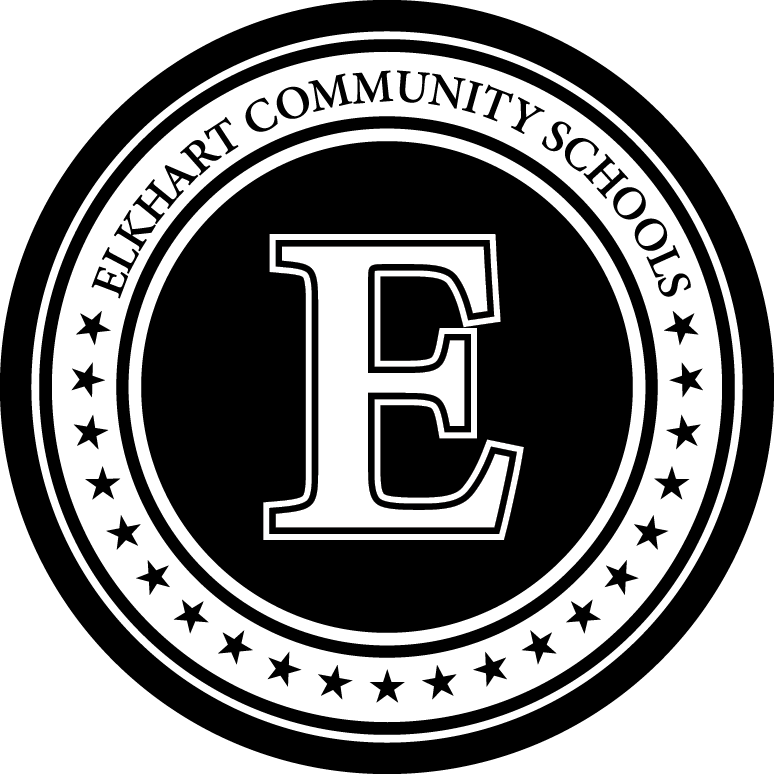 Emotional Disability (ED)Multidisciplinary Evaluation Team Members and ResponsibilitiesSchool psychologist Cognitive ability and functioning (not required, may be norm referenced or criterion referenced). Academic achievement. Assessment of progress and interventions (review general education intervention (GEI) date, classroom benchmark data, ISTEP+, Acuity and m-Class). Assessment of emotional and behavioral functioning. Classroom observation to document academic progress and behaviors in areas of difficulty or review observation completed by behavior consultant prior to referral. Review of other relevant data sources (mental health reports, functional behavioral assessment (FBA)/positive behavior intervention plan (PBIP) data, ISTEP+, Acuity, m-Class, classroom benchmark assessments, parent information, and sensory-motor reports provided by occupational therapist). Review of the social and development history (provided by school social worker).	 Required attendance at multidisciplinary team meeting. Special education teacher from the student’s school (if no teacher with ED licensure is located in the student’s school, another ED teacher will be asked to participate in the evaluation). Evaluations may include one (1) or more of the following: Academic achievement (formal if requested by school psychologist). Collaboration with other team members in assessment of progress and interventions (review general education intervention (GEI) data, reviews FBA and PBIP data, classroom benchmark data, ISTEP+, Acuity, m-Class, performs curriculum based measures (CBMs) assessments and/or other informal assessments). Classroom observation (in collaboration with other team members) to document academic progress and behaviors in areas of difficulty (collects behavior data, observes social relationships, observes implementation of PBIP, observe academic performance).Behavior consultant The behavioral consultant coordinates the completion, implementation, and data collection of the FBA and PBIP prior to referral for evaluation (FBA must include analysis of data collected on interventions used to address the behaviors leading to the referral for the educational evaluation). Collaboration with other team members in assessment of progress and interventions (review general education intervention (GEI) data, reviews FBA PBIP data, classroom benchmark data, ISTEP+, Acuity, m-Class, performs curriculum based measures (CBMs) assessments and/or other informal assessments).Assessment of emotional and behavioral functioning.Classroom observation (in collaboration with other team members) to document academic progress and behaviors in areas of difficulty (collects behavior data, observes social relationships, observes implementation of PBIP, observe academic performance).General education teacher (recommended but not required, report will be the teacher/counselor information form and pre-referral general education intervention (GEI) information on interventionsCollaborates with school psychologist, special education teacher and behavior consultant in providing information for assessments, review of records, and student data on academic, social and behavioral performance in the general education setting.The school psychologist will direct other qualified evaluators to participate when considering other possible areas of eligibility or multiple areas of eligibility: General education teacher (if considering specific learning disability (SLD) eligibility) Speech and language pathologist (if considering LSI) Mild cognitive disability (MICD) moderate cognitive disability (MOCD) teacher (if considering mild, moderate or severe cognitive disability) Autism specialist (if considering autism) Occupational therapist (OT) (for sensory-motor, or technology needs) All members of the emotional disability multidisciplinary team will produce a written summary of their evaluation and send to the school psychologist within the timeline provided. All members of the multidisciplinary team should be notified of the date of the M-team meeting at the time they are notified of the evaluation.